Publicado en Barcelona el 22/09/2021 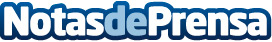 Lo mejor en suplementos alimenticios, según dieteticaferrer.comLos suplementos alimenticios son esenciales para aquellas personas que no pueden obtener todos los nutrientes necesarios por medio de la dieta, requiriendo de otros complementosDatos de contacto:Alvaro Lopez629456410Nota de prensa publicada en: https://www.notasdeprensa.es/lo-mejor-en-suplementos-alimenticios-segun Categorias: Nutrición Gastronomía Sociedad http://www.notasdeprensa.es